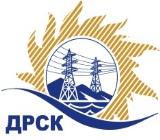 Акционерное Общество«Дальневосточная распределительная сетевая  компания»Уведомление № 2 о внесение изменений в Извещение и Документацию о закупке г. Благовещенск                                                                               05 февраля  2018 г.Организатор: АО «Дальневосточная распределительная сетевая компания» (далее АО «ДРСК») (почтовый адрес: 675000, г. Благовещенск, ул. Шевченко 28, тел./факс: 8 (4162) 397-205, e-mail: okzt7@drsk.ruЗаказчик: АО «Дальневосточная распределительная сетевая компания» (далее АО «ДРСК») (почтовый адрес: 675000, г. Благовещенск, ул. Шевченко 28, тел./факс: 8 (4162) 397-205, e-mail: okzt7@drsk.ruСпособ и предмет закупки: открытый запрос предложений на право  заключения договора на поставку Агрегат дугогасящий  масляный с конденсаторным регулированием.	Извещение опубликованного на сайте в информационно-телекоммуникационной сети «Интернет» www.zakupki.gov.ru (далее - «официальный сайт») от 19.12.17 г. под № 317058904546Изменения внесены:Пункт 16 Извещения читать в следующей редакции: «Дата, время и место рассмотрения заявок: Предполагается, что рассмотрение заявок участников закупки будет осуществлено в срок до 17:00 часов (Благовещенского) времени 15.02.2018 г. по адресу Организатора. Организатор вправе, при необходимости, изменить данный срок.»Пункт 17 Извещения читать в следующей редакции: «Дата, время и место подведения итогов закупки: Предполагается, что подведение итогов  закупки будет осуществлено в АО «ДРСК»  в срок до 17:00 часов (Благовещенского) времени до 26.02.2018 г.  Организатор вправе, при необходимости, изменить данный срок.»Пункт 4.2.17 Документации о закупке читать в следующей редакции: «Предполагается, что рассмотрение заявок будет осуществлено в срок до 17:00 (Амурского) времени до 17:00 часов местного (Благовещенского) времени «15» февраля 2018  г. по адресу Организатора. Организатор вправе, при необходимости, изменить данный срок.»Пункт 4.2.18 Документации о закупке читать в следующей редакции: «Предполагается, что подведение итогов  запроса предложений будет осуществлено в срок до 17:00 часов местного (Амурского) времени  «26» февраля 2018  г.   по адресу 675000, Благовещенск, ул. Шевченко, 28. Организатор вправе, при необходимости, изменить данный срок.»Все остальные условия Извещения и Документации о закупке остаются без изменения.Секретарь Закупочнойкомиссии АО «ДРСК» 1  уровня                                          		    М.Г. ЕлисееваКоротаева Т.В. тел.(416-2) 397-205okzt7@drsk.ru